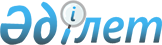 О внесении изменений в решение районного маслихата от 14 марта 2009 года N 13/3 "О ставках налогов и отдельных видов платежей"
					
			Утративший силу
			
			
		
					Решение маслихата Мамлютского района Северо-Казахстанской области от 5 мая 2010 года N 23/7. Зарегистрировано Управлением юстиции Мамлютского района Северо-Казахстанской области 6 мая 2010 года N 13-10-112. Утратило силу решением маслихата Мамлютского района Северо-Казахстанской области от 26 марта 2018 года № 26/4
      Сноска. Утратило силу решением маслихата Мамлютского района Северо-Казахстанской области от 26.03.2018 № 26/4 (вводится в действие по истечении десяти календарных дней после дня его первого официального опубликования).
      В соответствии с пунктом 6 статьи 36 Закона Республики Казахстан "О введении в действие Кодекса Республики Казахстан "О налогах и других обязательных платежах в бюджет" № 100-IV от 10 декабря 2008 года районный маслихат РЕШИЛ:
      1. Внести в пункт 1 решения районного маслихата от 14 марта 2009 года № 13/3 "О ставках налогов и отдельных видов платежей" (зарегистрировано в реестре государственной регистрации нормативных правовых актов за № 13-10-81 от 17 апреля 2009 года, опубликованное 8 мая 2009 года в газете "Знамя труда" № 20) следующие изменения: приложения № 1, 3 к указанному решению изложить в новой редакции согласно приложениям 1, 2 (прилагаются).
      2. Настоящее решение вводится в действие по истечении десяти календарных дней со дня его первого официального опубликования в средствах массовой информации.
      СОГЛАСОВАНО:
      Председатель налогового управления
      Ю. Труш
      5 апреля 2010 года
      Начальник отдела экономики
      и бюджетного планирования
      Р. Курмангужинов
      5 апреля 2010 года Стоимость разовых талонов для физических лиц, занимающихся реализацией товаров, выполняющих работы и оказывающих услуги на рынках, за исключением осуществляющих указанную деятельность в стационарных помещениях на территории рынков по договорам аренды, по Мамлютскому району Ставка разовых талонов на один день по видам предпринимательской деятельности по Мамлютскому району для физических лиц, деятельность которых носит эпизодический характер
					© 2012. РГП на ПХВ «Институт законодательства и правовой информации Республики Казахстан» Министерства юстиции Республики Казахстан
				
      Председатель сессии

Секретарь

      районного маслихата

районного маслихата

      Н. Сагандыков

А. Нуртаев
Приложение 1
к решению районного маслихата
от 5 апреля 2010 года № 23/7
Приложение 1
к решению районного маслихата
от 14 марта 2009 года № 13/3
Наименование реализуемых товаров
Ставка разового
талона за каждый
день торговли
(тенге)
Торговля с прилавка продовольственными
товарами
320
Торговля с палатки продовольственными
товарами
485
Торговля с машины продовольственными
товарами
520
Торговля с рук овощами, фруктами,
молочными, семечками
70
Торговля с прилавка овощами, фруктами,
молочными, семечками
320
Торговля с машины овощами,
фруктами,молочными, семечками
712
Торговля мясопродуктами
412
Торговля с рук промышленными товарами
140
Торговля с прилавка промышленными
товарами
320
Торговля с палатки промышленными
товарами
510Приложение 2
к решению районного маслихата
от 5 апреля 2010 года № 23/7
Приложение 3
к решению районного маслихата
от 14 марта 2009 года № 13/3
№
п/п
Вид предпринимательской
деятельности
Ставка разового
талона в тенге
1
Реализация веников
140
2
Реализация метел
190
3
Реализация меда
500
4
Реализация рыбы
240